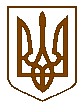 УКРАЇНАБілокриницька   сільська   радаРівненського   району    Рівненської    областіВ И К О Н А В Ч И Й       К О М І Т Е ТПРОЕКТ РІШЕННЯвід  03 березня  2017  року                                                                              Про виконання плану роботи за І квартал2017 року та затвердження плану роботивиконкому на ІІ квартал 2017 рокуЗаслухавши інформацію т.в.о. секретаря виконкому про хід виконання плану роботи виконавчого комітету за І квартал 2017 року та затвердження плану роботи виконкому на ІІ квартал 2017 року, враховуючи пропозиції членів виконкому та річний план роботи виконавчого комітету на 2017 рік затверджений рішенням виконкому № 213 від 15 грудня 2016 року, з метою активації роботи виконавчого комітету в межах визначених діючим законодавством повноважень, керуючись Законом України «Про місцеве самоврядування в Україні» та відповідно до ст. 34, 35 Тимчасового регламенту роботи виконкому, виконавчий комітетВИРІШИВ:Інформацію т.в.о. секретаря виконкому про виконання плану роботи виконкому сільської ради за І квартал 2017 року – взяти до відома.План роботи виконкому за І квартал 2017 року вважати виконаним.Затвердити план роботи виконкому на ІІ квартал 2017 року згідно з додатком.Членам виконавчого комітету сільської ради забезпечити виконання плану роботи виконкому на ІІ квартал 2017 року.Про хід виконання даного рішення доповісти на засіданні виконкому у червні 2017 року.Контроль за виконання даного рішення покласти на т.в.о. секретаря виконкому, О. Казмірчук.Сільський голова                                                                                   Т. ГончарукДодаток 1до рішення виконавчого комітету
Білокриницької сільської  ради
від _________ р.  № ____	ПЛАН РОБОТИВиконавчого комітету Білокриницької сільської ради на ІІ квартал 2017 рокуІ. ПЕРЕЛІК ОСНОВНИХ ПИТАНЬ ДЛЯ РОЗГЛЯДУ НА ЗАСІДАННЯХ ВИКОНАВЧОГО КОМІТЕТУ:К В І Т Е Н Ь20.04.2017 р.Про стан виконання делегованих повноважень в галузі оборонної роботи (ст. 36 Закону України «Про місцеве самоврядування в Україні»).      Доповідає:  інспектор війського обліку, С. Павлюк, член виконкому, В.Червяк.Про виконання делегованих повноважень в галузі бюджету, фінансів і цін за І квартал 2017 року (ст. 28 Закону України «Про місцеве самоврядування в Україні»).     Доповідає: головний бухгалтер, М. Захожа.Про підготовку та відзначення 72-ї річниці Дня перемоги над нацизмом у Другій світовій війні, Дня пам’яті та примирення.      Доповідає: сільський голова, Т. Гончарук,  член виконкому, директор Білокриницького                          будинку культури О. Нестерчук.Т Р А В Е Н Ь р.Про виконання делегованих повноважень у сфері фізкультури та спорту (ст. 32 Закону України «Про місцеве самоврядування в Україні»).      Доповідає: голова ФСК «Білокриницький», депутат сільської ради Т. Клтменко. Про роботу адміністративної комісії на території Білокриницької сільської ради.                              Доповідає: т.в.о. секретаря виконкому, О. Казмірчук, член виконкому, В. Червяк.Звіт члена виконавчого комітету І.Остапчук.Доповідає: член виконкому, І.Остапчук.Ч Е Р В Е Н Ь р.Про виконання делегованих повноважень у сфері соціально-економічного і культурного розвитку, планування та обліку (ст. 27 Закону України «Про місцеве самоврядування в Україні»).Доповідає: паспортист сільської ради,  І. Даюк, член виконкому, С. Волошина.Про стан виконавчої дисципліни щодо виконання документів органів влади вищого рівня.Доповідає: діловод сільської ради,  О. Гусак.Про виконання плану роботи за ІІ квартал 2017 року та затвердження плану роботи виконавчого комітету на ІІІ квартал 2017 року.      Доповідає: т.в.о. секретаря виконкому, О. Казмірчук.Звіт члена виконавчого комітету О. Нестерчук.Доповідає: член виконкому, О. Нестерчук.Про план заходів із відзначення 21-ї річниці Конституції України.      Доповідає: т.в.о. секретаря виконкому, О. Казмірчук, член виконкому, директор                          Білокриницького  будинку культури О. Нестерчук.ІІ.  КОНТРОЛЬ ЗА ВИКОНАННЯМ ДОКУМЕНТІВ ОРГАНІВВЛАДИ  ВИЩОГО РІВНЯК В І Т Е Н ЬРозпорядження голови РДА № 15 від 12.01.2015 року «Про забезпечення доступу до публічної інформації в райдержадміністрації».           Доповідає: т.в.о. секретаря виконкому, О. Казмірчук.Розпорядження голови РДА № 607 від 28.11.2013 року «Про районну програму «ВЕТЕРАН» на 2014-2018 роки».        Доповідає: член виконкому,  спеціалістсілської ради,  І. Остапчук.Т Р А В Е Н ЬРозпорядження голови РДА № 190 від 12.05.2015 року «Про організацію роботи з надання населенню житловий субсидій за удосконаленим порядком».                 Доповідає: член виконкому,  спеціалістсілської ради,  І. Остапчук.Розпорядження голови РДА № 338 від 06.08.2015 року «Про районну цільову соціальну програму протидії ВІЛ-інфекції СНІДУ на 2015-2018 роки».      Доповідає: завідувач Білокриницької амбулаторії  ЗПСМ,  Я. Панчук.Ч Е Р В Е Н ЬРозпорядження голови РДА № 183 від 07.05.2015 року «Про районну програму соціального захисту учасників антитерористичної операції».      Доповідає: член виконкому,  спеціалістсілської ради,  І. Остапчук.Розпорядження голови РДА № 2 від 10.01.2014 року «Про районну програму відпочинку та оздоровлення дітей на 2014-2017 роки».Доповідає: член виконкому,  спеціалістсілської ради,  І. ОстапчукІІІ. КОНТРОЛЬ ЗА ВИКОНАННЯМ РІШЕНЬ ВИКОНАВЧОГО КОМІТЕТУК В І Т Е Н ЬПро хід виконання рішення   № 64 від   07.04.2016 року   «Про   виконання делегованих повноважень органів виконавчої влади у галузі оборонної роботи».       Готує: інспектор військового обліку, С. Павлюк.ІV.  НАРАДИщопонеділка нарада з працівниками сільської ради – проводить сільський  голова Т. Гончарук.Нарада з керівниками установ, підприємств, організацій з питань підготовки та проведення урочистого мітингу, присвяченого Дня пам’яті та примирення, Дня перемоги над нацизмом у Другій світовій війні.Відповідальний: сільський голова, Т. Гончарук – травень 2017 року.V.  ПЕРЕВІРКИК В І Т Е Н ЬПеревірка стану благоустрою населених пунктів  сільської ради.         Відповідальний:сільський голова,  Т. Гончарук, член виконавчого комітету, В. Червяк,                                      голова постійної комісії з питань законності, правопорядку, охорони                                     навколишнього середовища, соціального захисту населення та                                      спортивного розвитку села, А.Плетьонка.VІ. МАСОВІ  ЗАХОДИТ Р А В Е Н ЬОрганізувати та провести заходи з нагоди Дня пам’яті та примирення, Дня перемоги над нацизмом у Другій світовій війні.        Відповідальний: директор   будинку   культури,    О. Нестерчук,   член   виконавчого                                         комітету, Н. Ковалевська.Ч Е Р В Е Н ЬОрганізувати та провести заходи з нагоди Дня захисту дітей.        Відповідальний: директор   будинку   культури,    О. Нестерчук,   член   виконавчого                                         комітету, В.Вельгун.Т.в.о. секретаря  виконкому                                                                 О. КазмірчукІнформаційна довідкапро виконання плану роботи виконавчого комітету за I квартал 2017 рокуГоловним завданням, над яким працював виконавчий комітет Білокриницької сільської ради протягом І кварталу 2017 року, - це реалізація інтересів територіальної громади, направлених на виконання делегованих виконавчою владою повноважень для підтримки на належному рівні життєдіяльності сіл сільської ради, створення сприятливого середовища для праці, бізнесу, відпочинку і покращення добробуту громадян, підвищення рівня довіри до органу виконавчої влади.Виконавчий комітет Білокриницької сільської ради протягом I кварталу 2017 року працював відповідно до рішення виконавчого комітету Білокриницької сільської ради від 15.12.2016 року № 213 «Про виконання плану роботи виконавчого комітету за 2016 рік та затвердження плану роботи виконкому на 2017 рік». Планування здійснювалося згідно з Тимчасовим регламентом роботи виконавчого комітету. У перспективному плані відображалися актуальні питання соціально-економічного розвитку сіл сільської ради, зазначалися основні організаційно-масові заходи.План роботи виконавчого комітету Білокриницької сільської ради за у І кварталі 2017 року включав у себе перелік основних питань для розгляду:Про виконання делегованих повноважень щодо вирішення питань адміністративно-територіального устрою (ст. 37 Закону України «Про місцеве самоврядування в Україні»). Про виконання делегованих повноважень органів виконавчої влади у сфері культури  (ст. 32 Закону України «Про місцеве самоврядування в Україні»).             Про стан виконання делегованих повноважень в галузі житлово-комунального господарства, побутового, торговельного обслуговування, громадського харчування, транспорту і зв'язку (ст. 30 Закону України «Про місцеве самоврядування в Україні»).      Про виконання делегованих повноважень органів виконавчої влади в галузі будівництва (ст. 31 Закону України «Про місцеве самоврядування в Україні»).Про виконання делегованих повноважень у сфері соціального захисту населення (ст. 34 Закону України «Про місцеве самоврядування в Україні»).Рішень виконавчого комітету та розпоряджень сільського голови, які знаходяться на контролі.Терміни відзначення державних, професійних свят та урочистостей.Розгляд заяв громадян.При плануванні роботи враховувались пропозиції депутатів сільської ради, членів виконачого комітету, керівників установ, організацій, які функціонують на території ради, доручення голови РДА, поточні проблемні питання, що виникають в процесі діяльності сільської ради і потребують більш детального вивчення.Відповідно до плану роботи за звітній період проведено 3 засідання виконавчого комітету, на яких прийнято ____ рішення з питань: економіки і соціального розвитку сіл сільської ради, газифікація домоволодінь, присвоєння поштової адреси на житлові будинки та земельні ділянки, переведення садових будинків у житлові, заходів з нагоди відзначення пам’ятних дат.Перелік рішень виконавчого комітету оприлюднювалися на інформаційному стенді Білокриницької сільської ради. Скарг, зауважень, пропозицій від громадян до оприлюдненого переліку рішень виконкому не надходило. При оприлюдненні рішень виконкому забезпечується захист персональних даних громадян.Т.в.о. секретаря  виконкому                                                                 О. Казмірчук